DOVRŠI CRTEŽ NA DESNOJ STRANI I OBOJI GA.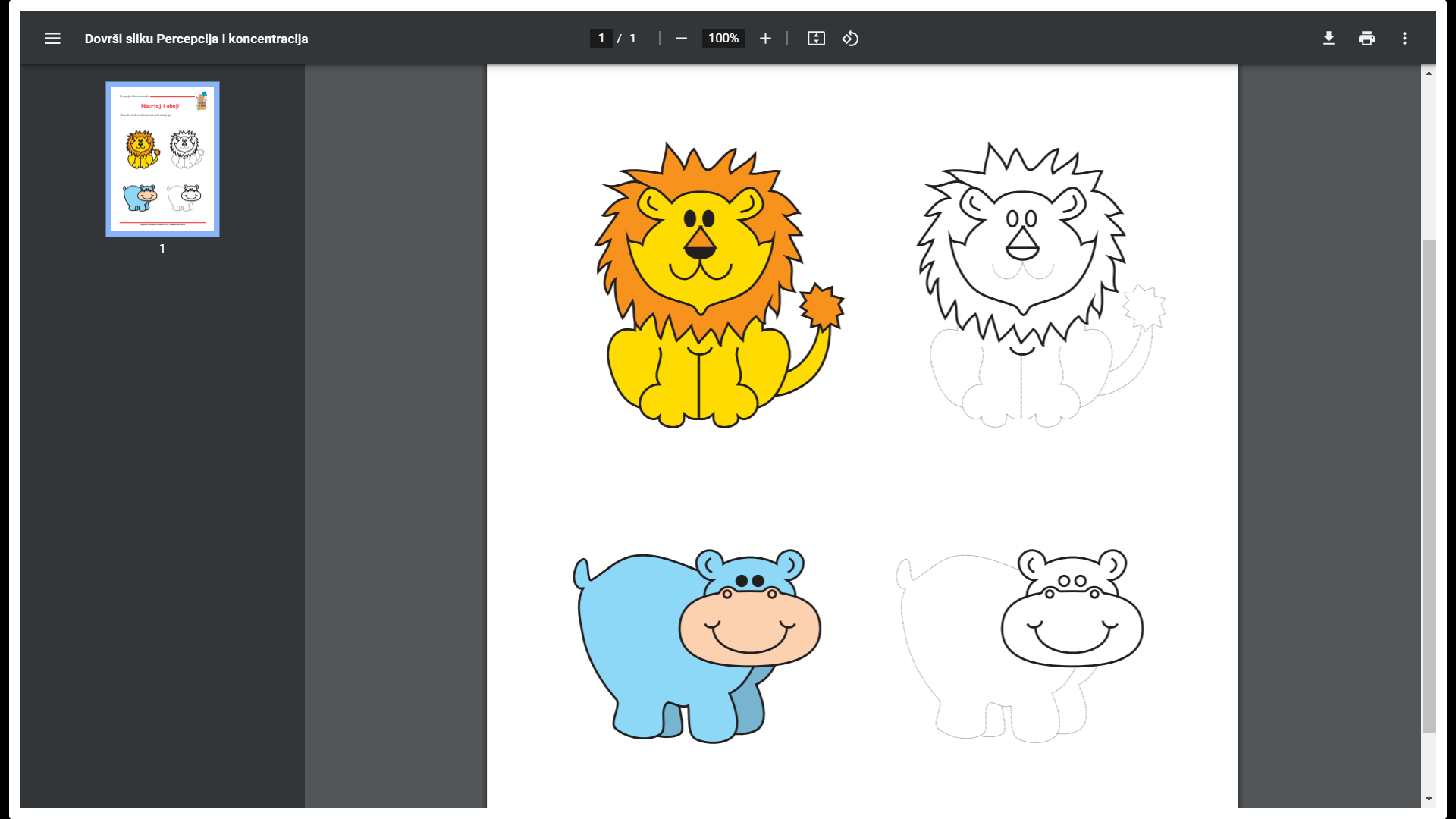 